Y1 PSHE Jigsaw Knowledge Organiser Celebrating Difference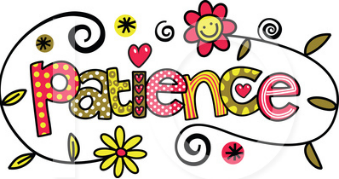 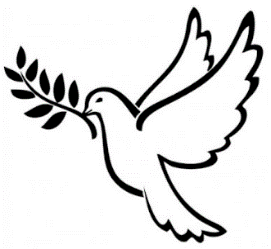 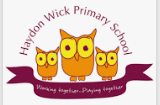 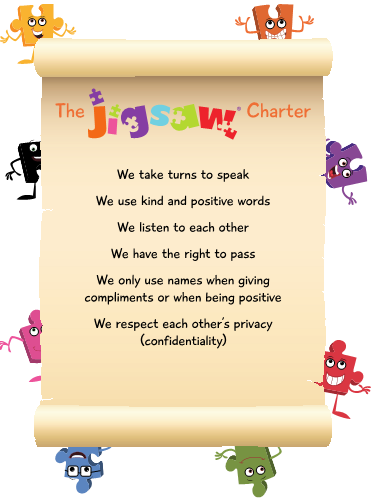 